9/17/2018(5) student: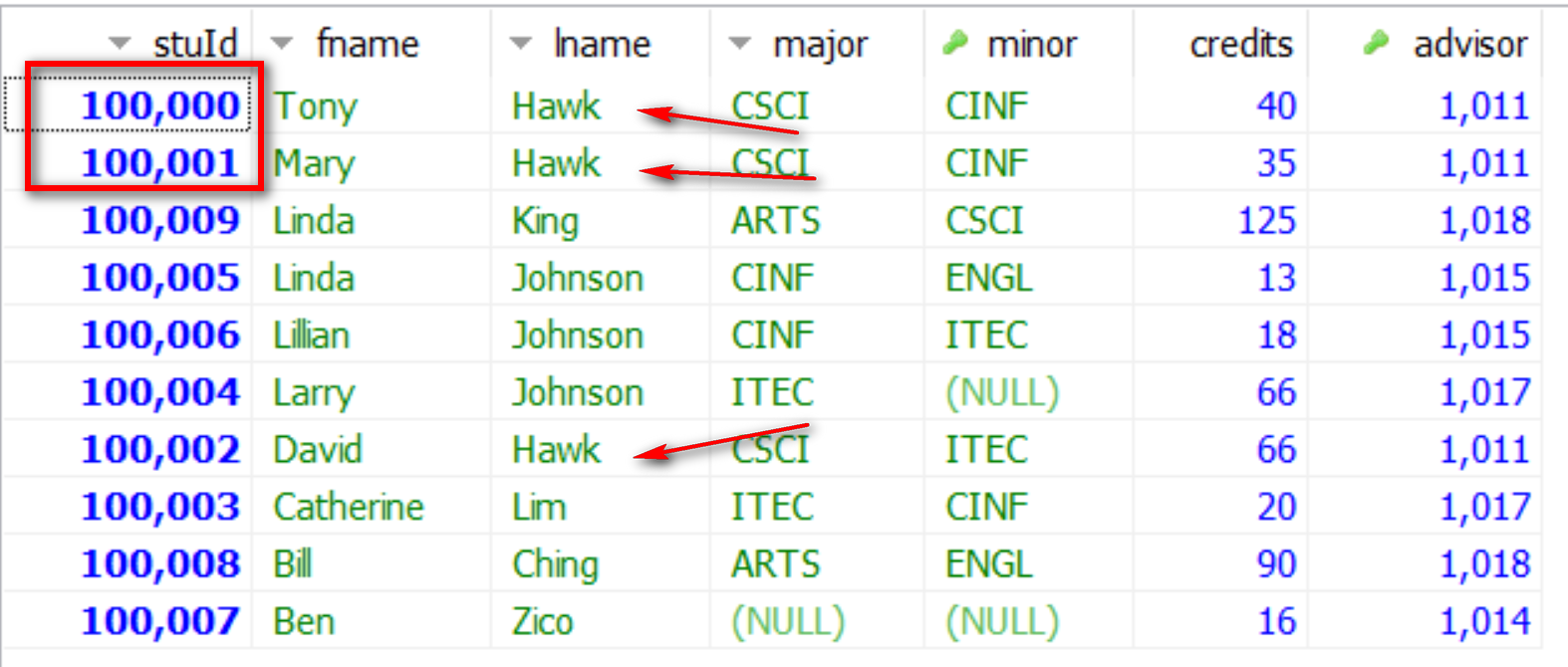 Class: courseId = 2000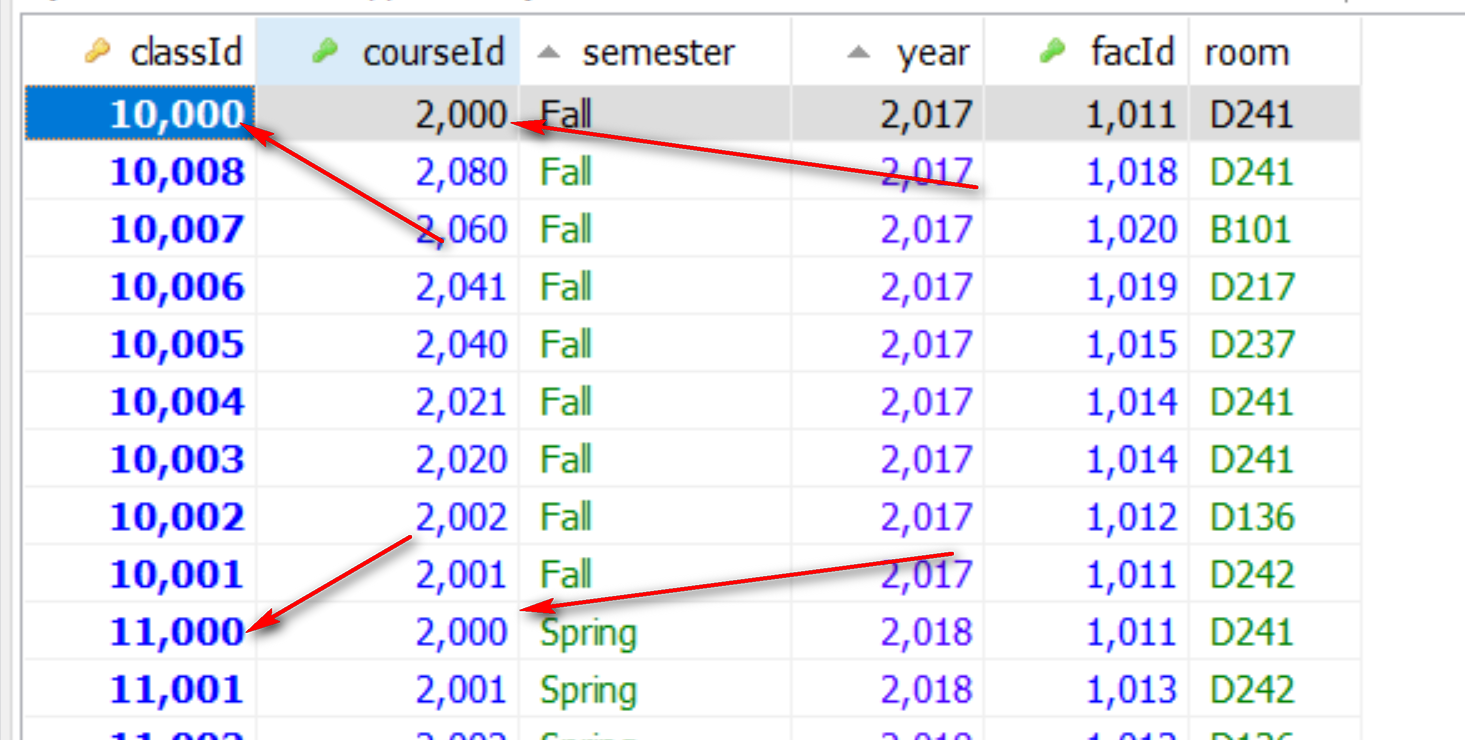 Enroll: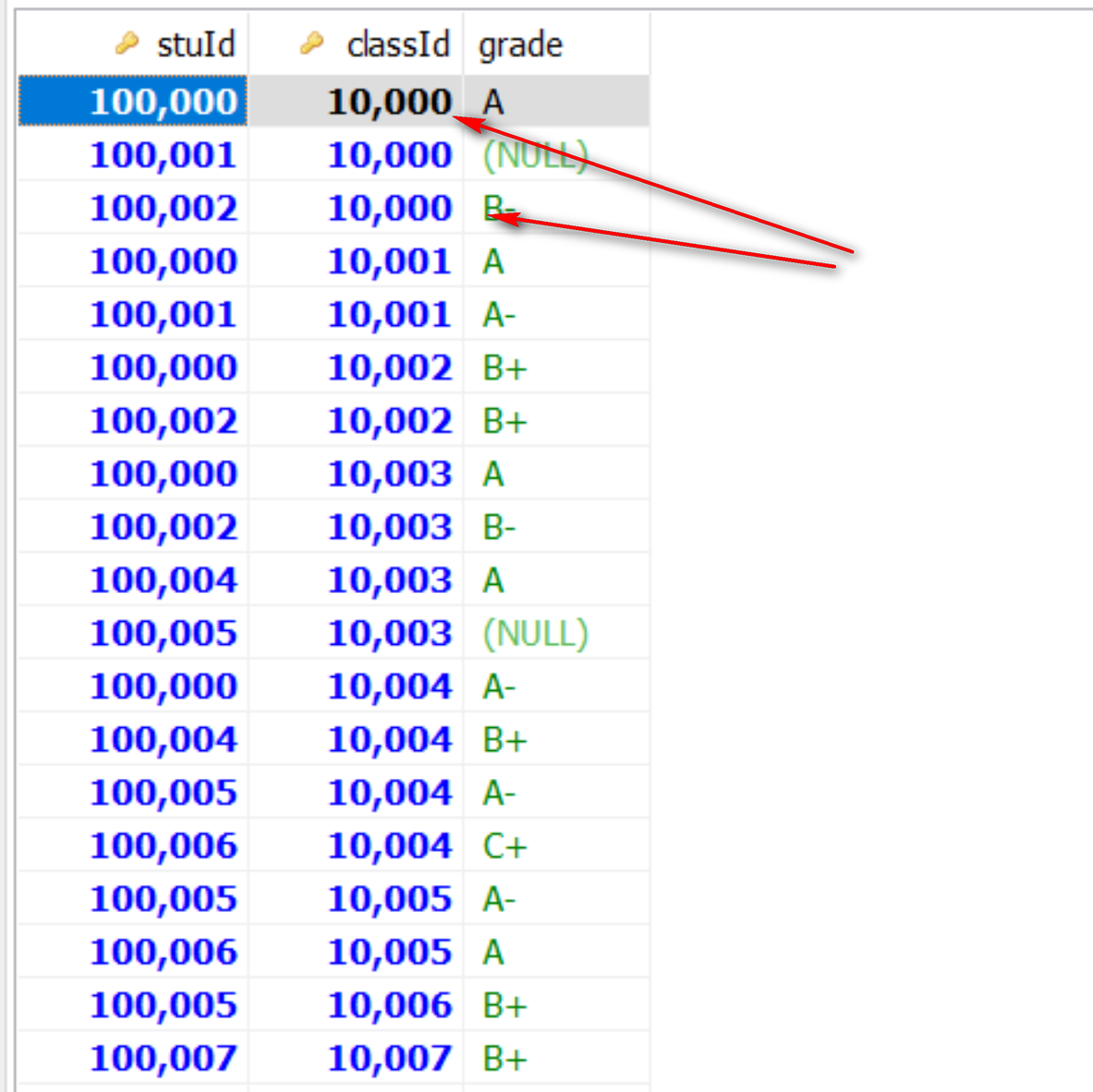 To link tables enroll and class -> enroll.classId = class.classId (‘common’ attribute)TO link/join tables enroll and student -> enroll.stuId = Student.stuIdMariaDB [toyu]> select distinct s.stuId, s.fname, s.lname, c.semester    -> from student s, enroll e, class c  -- aliases    -> where c.courseId = 2000    -> and e.classId = c.classId    -> and e.stuId = st.stuId;ERROR 1054 (42S22): Unknown column 'st.stuId' in 'where clause'MariaDB [toyu]>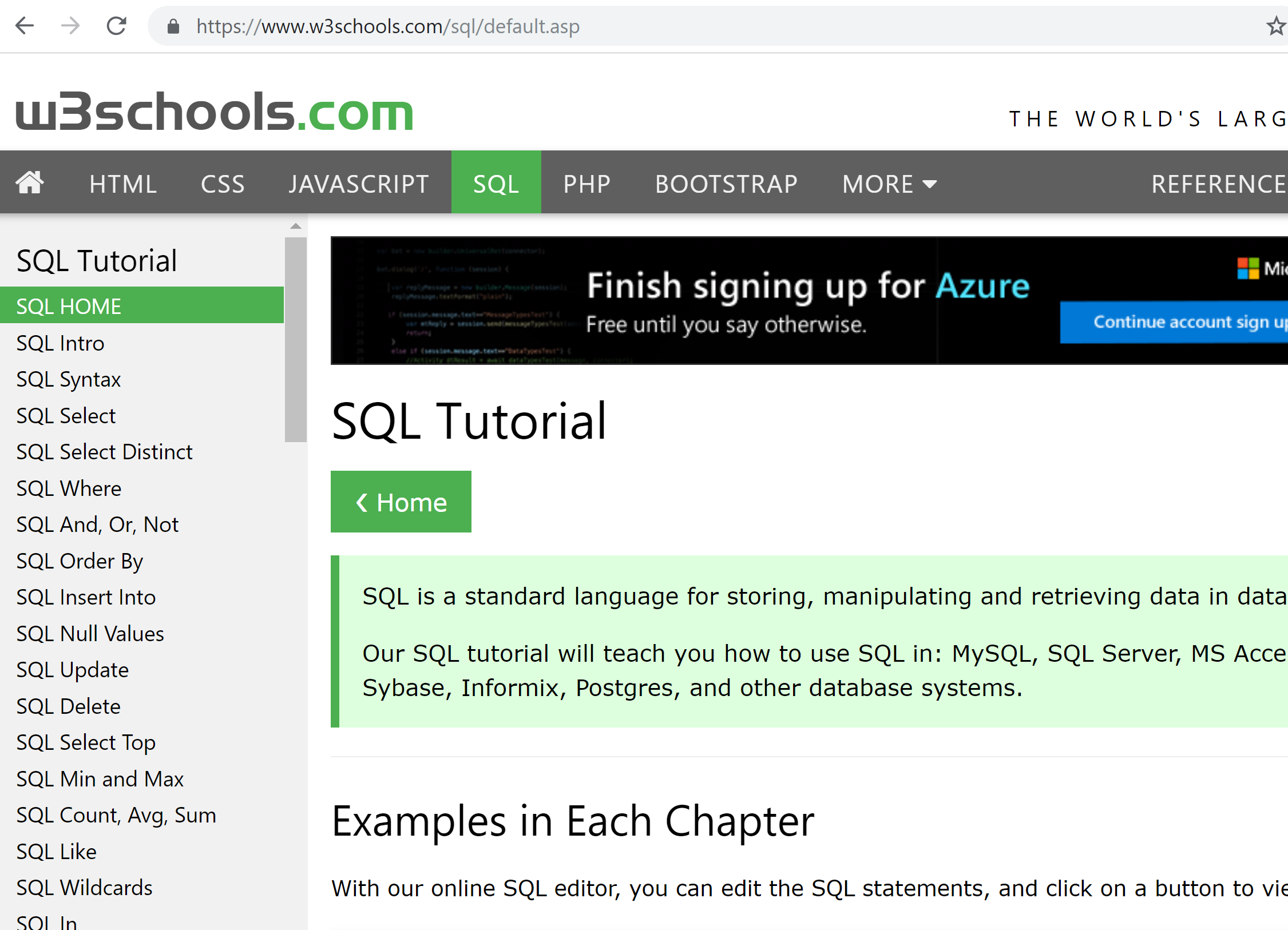 